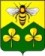 СОБРАНИЕ  ДЕПУТАТОВ САНДОВСКОГО РАЙОНАТверская областьР Е Ш Е Н И Е08.09.2020                                          п. Сандово                                                    № 17О внесении изменений в решение Собрания депутатовСандовского района от 12.04.2016 №10 «Об утверждении Положения о комиссии по вопросам соблюдения лицами, замещающими муниципальные должности  в Сандовском районеограничений, запретов и обязанностей, установленных законодательством Российской Федерации»В соответствии с Федеральными законами от 31.10.2003 № 131-ФЗ «Об общих принципах организации местного самоуправления в Российской Федерации», от 25.12.2008 № 273-ФЗ «О противодействии коррупции», от 03.12.2012 № 230-ФЗ «О контроле за соответствием расходов лиц, замещающих государственные должности, и иных лиц их доходам», от 07.05.2013 № 79-ФЗ «О запрете отдельным категориям лиц открывать и иметь счета (вклады), хранить наличные денежные средства и ценности в иностранных банках, расположенных за пределами территории Российской Федерации, владеть и (или) пользоваться иностранными финансовыми инструментами», законом Тверской области от 15.07.2015 № 76-ЗО «Об отдельных вопросах, связанных с осуществлением полномочий лиц, замещающих муниципальные должности в Тверской области» (в редакции Закона Тверской области от 12.10.2017 № 59-ЗО), Собрание депутатов Сандовского районаР Е Ш И Л О:Внести в решение Собрания депутатов Сандовского района от 12.04.2016 №10 «Об утверждении Положения о комиссии по вопросам соблюдения лицами, замещающими муниципальные должности  в Сандовском районе ограничений, запретов и обязанностей, установленных законодательством Российской Федерации» следующие изменения:Приложение 1 к решению изложить в новой редакции (прилагается).Решение Собрания депутатов от 26.06.2018 №14 «О внесении изменений в решение Собрания депутатов Сандовского района от 12.04.2016 №10 «Об утверждении Положения о комиссии по вопросам соблюдения лицами, замещающими муниципальные должности  в Сандовском районе ограничений, запретов и обязанностей, установленных законодательством Российской Федерации» признать утратившим силу.Настоящее решение вступает в силу со дня его подписания и подлежит размещению на официальном сайте администрации Сандовского района в сети «Интернет».Глава Сандовского                                                                О.Н.ГрязновПредседатель Собрания депутатовСандовского района                                                             О.В.СмирноваПриложение к Решению Собрания депутатов Сандовского района от 08.09.2020г № 17Приложение 1к Решению Собрания депутатов Сандовского района от 12.04.2016 № 10П О Л О Ж Е Н И Ео Комиссии по вопросам соблюдения лицами, замещающими муниципальные должности в Сандовском районе, ограничений, запретов и обязанностей, установленных законодательством Российской ФедерацииОбщие положения1. Настоящее положение определяет порядок деятельности Комиссии по вопросам соблюдения лицами, замещающими муниципальные должности в Сандовском районе, ограничений, запретов и обязанностей, установленных законодательством Российской Федерации  (далее – Комиссия) в целях соблюдения лицами, замещающими муниципальные должности, установленных законами Российской Федерации, Тверской области,  нормативными правовыми актами Сандовского района ограничений, запретов и обязанностей.2. К лицам, замещающим муниципальные должности в Сандовском районе в рамках настоящего Положения,  относятся:- Глава Сандовского района;- депутат Собрания депутатов Сандовского района (далее - лицо, замещающее муниципальную должность).3. Комиссия образуется решением Собрания депутатов Сандовского района в количестве не менее трех  человек.В состав Комиссии входят депутаты Собрания депутатов Сандовского района. По решению Собрания депутатов Сандовского района в Комиссию могут быть включены представители зарегистрированных в соответствии с законодательством Российской Федерации общественных объединений и иных общественных организаций, представители администрации Сандовского района, учреждений, расположенных на территории муниципального образования. Персональный состав Комиссии утверждается решением Собрания депутатов Сандовского района. Все члены Комиссии при принятии решений обладают равными правами. Комиссия из своего состава избирает председателя Комиссии, заместителя председателя Комиссии, секретаря Комиссии.Председатель Комиссии организует работу Комиссии, созывает и проводит заседания Комиссии, исполняет иные полномочия.Заместитель председателя Комиссии исполняет полномочия председателя Комиссии в период его временного отсутствия (болезни, отпуска, командировки).Секретарь Комиссии ведет протоколы заседаний Комиссий. В период его временного отсутствия его полномочия могут быть возложены решением Комиссии на любого из членов Комиссии.4. Члены Комиссии добровольно принимают на себя обязательство о неразглашении сведений, затрагивающих честь и достоинство граждан, а также конфиденциальной информации, которая станет им известна в ходе работы Комиссии. Информация, полученная Комиссией, может быть использована только в порядке, предусмотренном федеральным законодательством об информации, информационных технологиях и о защите информации, о персональных данных, о противодействии коррупции.2. Полномочия Комиссии5.  Комиссия:1) направляет в администрацию Сандовского района для размещения на официальном сайте администрации Сандовского района сведения о доходах, расходах, об имуществе и обязательствах имущественного характера, представляемые депутатами Собрания депутатов Сандовского района;2) рассматривает запросы средств массовой информации о предоставлении для опубликования сведений о доходах, расходах, об имуществе и обязательствах имущественного характера, представляемых депутатами Собрания депутатов Сандовского района, обеспечивает их предоставление;	  3) рассматривает сообщения депутатов Собрания депутатов Сандовского района о возникновении личной заинтересованности при осуществлении своих полномочий, которая приводит или может привести к конфликту интересов; 	4) рассматривает заявление лица, замещающего муниципальную должность, о невозможности по объективным причинам представить сведения о доходах, об имуществе и обязательствах имущественного характера своих супруги (супруга) и несовершеннолетних детей;5) осуществляет консультирование граждан, претендующих на замещение муниципальных должностей, лиц, замещающих муниципальные должности, по вопросам представления сведений о доходах, расходах, об имуществе и обязательствах имущественного характера. 3. Организация работы Комиссии6. Комиссия проводит заседания по мере необходимости, но не реже 1 раза в год. 7. Заседание Комиссии правомочно, если на нем присутствует более половины от общего числа назначенных членов Комиссии. Заседание Комиссии не может считаться правомочным, в случае, если на нем присутствуют только члены Комиссии, являющиеся депутатами представительного органа муниципального образования.8. Решения принимаются открытым голосованием, простым большинством голосов присутствующих на заседании членов Комиссии.В случае равенства голосов голос председателя Комиссии является решающим.Решения подписываются председателем Комиссии или заместителем председателя Комиссии, исполняющим обязанности председателя Комиссии.При принятии решения в отношении члена Комиссии, последний не участвует в голосовании.9. На заседании Комиссии ведется протокол, который подписывается председателем Комиссии или заместителем председателя Комиссии, исполняющим обязанности председателя Комиссии, и секретарем Комиссии.Член Комиссии, не согласный с решением Комиссии, вправе изложить свое особое мнение, которое подлежит обязательному приобщению к протоколу заседания Комиссии.10. При возникновении прямой или косвенной личной заинтересованности члена Комиссии, которая может привести к конфликту интересов при рассмотрении вопроса, включенного в повестку заседания Комиссии, он обязан сообщить об этом членам Комиссии до начала заседания. В таком случае этот член Комиссии не принимает участия в рассмотрении указанного вопроса. 11. Материально-техническое и информационное обеспечение деятельности Комиссии осуществляет администрация Сандовского района за счет средств местного бюджета.4. Рассмотрение Комиссией сообщения лица, замещающего муниципальную должность о возникновении личной заинтересованности при осуществлении своих полномочий, которая приводит или может привести к конфликту интересов12. Сообщение лица, замещающего муниципальную должность о возникновении личной заинтересованности при осуществлении своих полномочий, которая приводит или может привести к конфликту интересов, поданное в порядке, утвержденном решением Собрания депутатов Сандовского района, подлежит рассмотрению на заседании Комиссии.13. На заседание Комиссии приглашается лицо, замещающего муниципальную должность, обратившийся с указанным сообщением.14. В случае подачи сообщения, указанного в пункте 12 настоящей статьи, лицом, замещающим муниципальную должность, являющимся членом Комиссии, его членство в Комиссии приостанавливается на период рассмотрения данного сообщения.15. По результатам рассмотрения сообщения, указанного в пункте 12 настоящей статьи, Комиссия принимает одно из следующих решений:1) признать, что при осуществлении лицом, замещающим муниципальную должность своих полномочий конфликт интересов отсутствует;2) признать, что при осуществлении лицом, замещающим муниципальную должность своих полномочий его личная заинтересованность приводит или может привести к конфликту интересов, и рекомендовать лицу, замещающему муниципальную должность принять конкретную меру или меры по предотвращению или урегулированию конфликта интересов.16. О результатах рассмотрения и принятом решении в течение трех рабочих дней со дня заседания Комиссии председатель Комиссии в письменной форме уведомляет лицо, замещающее муниципальную должность, в отношении которого принято решение, а также Председателя Собрания депутатов Сандовского района.5. Рассмотрение Комиссией заявление лица, замещающего муниципальную должность, о невозможности по объективным причинам представить сведения о доходах, об имуществе и обязательствах имущественного характера своих супруги (супруга) и несовершеннолетних детей17.Заявление лица, замещающего муниципальную должность о невозможности по объективным причинам представить сведения о доходах, об имуществе и обязательствах имущественного характера своих супруги (супруга) и несовершеннолетних детей подлежит рассмотрению на заседании Комиссии.18. На заседание Комиссии приглашается лицо, замещающее муниципальную должность, обратившийся с указанным заявлением.19. В случае подачи заявления, указанного в пункте 17  настоящей статьи, лицом, замещающим муниципальную должность, являющимся членом Комиссии, его членство в Комиссии приостанавливается на период рассмотрения данного сообщения.20. По результатам рассмотрения сообщения, указанного в пункте 17 настоящей статьи, Комиссия принимает одно из следующих решений:1) признать, что причина непредставления лицом, замещающим муниципальную должность, сведений о доходах, об имуществе и обязательствах имущественного характера своих супруги (супруга) и несовершеннолетних детей является объективной и уважительной;2) признать, что причина непредставления лицом, замещающим муниципальную должность, сведений о доходах, об имуществе и обязательствах имущественного характера своих супруги (супруга) и несовершеннолетних детей не является уважительной. В этом случае Комиссия рекомендует лицу, замещающему муниципальную должность, принять меры к представлению указанных сведений;3) признать, что причина непредставления лицом, замещающим муниципальную должность, сведений о доходах, об имуществе и обязательствах имущественного характера своих супруги (супруга) и несовершеннолетних детей необъективна и является способом уклонения от представления указанных сведений. В этом случае Комиссия информирует Собрание депутатов Сандовского района;21. Материалы деятельности Комиссии хранятся в архиве Собрания депутатов Сандовского района, в течение трех лет со дня окончания проверки, после чего передаются в архив.Глава Сандовского района                                                                                              О.Н.Грязнов